SIMPOZION INTERJUDEŢEAN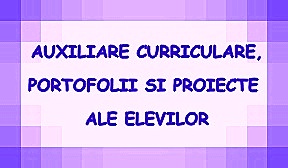 EDIŢIA A XIII-A17.05.2019FIŞĂ DE ÎNSCRIEREsecţiunea-Auxiliare curriculare- cadre didacticeAUTOR/AUTORI:Nume………………………….……….………	Prenume…………………….………..………	Specialitate…………………………..……	Şcoala………………………………......……	Localitatea/judeţul ……………...……........................................................./..............................................................................	Tel / e-mail:…................................................ .............................................................................	Adresa de corespondenţă/ cod poştal: .................................................................................................................................	....................................................................................................................................................../ .......................................................Nume………………………….……….………	Prenume…………………….………..………	Specialitate…………………………..……	Şcoala………………………………......……	Localitatea/judeţul ……………...……........................................................./..............................................................................	Tel / e-mail:…................................................ .............................................................................	Adresa de corespondenţă/ cod poştal: .................................................................................................................................	....................................................................................................................................................../ .......................................................TITLUL AUXILIARULUI: …………......…… …………..……….……………..……………………………........................................................PARTICIPARE:  DIRECTĂINDIRECTĂECHIPAMENTUL NECESAR PREZENTĂRII:* Este obligatorie completarea tuturor câmpurilorComputer                    VideoproiectorAcces internet